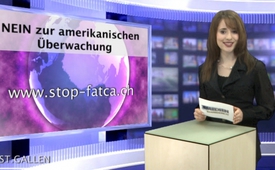 Nein zur amerikanischen Überwachung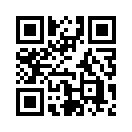 Am 27. September 2013 haben die eidgenössischen Räte auf Antrag des Bundesrates das Fatca-Abkommen mit den Vereinigten Staaten genehmigt...Am 27. September 2013
haben die eidgenössischen Räte
auf Antrag des Bundesrates das
Fatca-Abkommen mit den Vereinigten Staaten genehmigt. Fatca
(Foreign Account Tax Compli
ance Act) ist ein neues US-ameri
kanisches Gesetz, mit dem Prä
sident Obama die Steuerhinter
ziehung seiner Bürger im Aus
land verhindern will. Fatca will
alle ausländischen Banken – nicht
nur schweizerische – als Erfül
lungsgehilfen unter amerikani
sches Recht zwingen. Durch
dieses Abkommen erhält die Er
füllung amerikanischer Regeln
Priorität über dem Schweizer
Recht – in völligem Wider
spruch zur nationalen Souverä
nität. Die Schweiz würde sich
zukünftigen Revisionen des ame
rikanischen Steuerrechts unter
werfen: ohne Vetorecht und oh
ne Möglichkeit eines Referen
dums. Um Steuerhinterziehun
gen zu bekämpfen, kann das
Bankgeheimnis heute bereits auf
gehoben werden. Somit dient
Fatca einzig dazu, den USA zu
ermöglichen, möglichst alle Bür
ger, sogar Schweizer, systema
tisch und automatisch zu überwa
chen – also ein weiterer Angriff
auf die Privatsphäre. Es ist
höchste Zeit, zu diesen einsei
tigen Forderungen der USA mu
tig NEIN zu sagen und die Sou-
veränität und Unabhängigkeit
der Schweiz zu stärken. Darum
empfehlen wir das Referendum
gegen Fatca zu unterschreiben.
Der Ablauf der Referendums
frist ist der 16. Januar 2014.
Referendumsbögen können auf
www.stop-fatca.ch herunterge
laden werden.von mbr.Quellen:Zeitung: Schweizerzeit vom 6.12.2013, „Wir sind nicht Erfüllungsgehilfen der US-Regierung“ http://www.stop-fatca.ch/?page_id=20&lang=deDas könnte Sie auch interessieren:---Kla.TV – Die anderen Nachrichten ... frei – unabhängig – unzensiert ...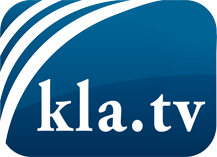 was die Medien nicht verschweigen sollten ...wenig Gehörtes vom Volk, für das Volk ...tägliche News ab 19:45 Uhr auf www.kla.tvDranbleiben lohnt sich!Kostenloses Abonnement mit wöchentlichen News per E-Mail erhalten Sie unter: www.kla.tv/aboSicherheitshinweis:Gegenstimmen werden leider immer weiter zensiert und unterdrückt. Solange wir nicht gemäß den Interessen und Ideologien der Systempresse berichten, müssen wir jederzeit damit rechnen, dass Vorwände gesucht werden, um Kla.TV zu sperren oder zu schaden.Vernetzen Sie sich darum heute noch internetunabhängig!
Klicken Sie hier: www.kla.tv/vernetzungLizenz:    Creative Commons-Lizenz mit Namensnennung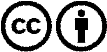 Verbreitung und Wiederaufbereitung ist mit Namensnennung erwünscht! Das Material darf jedoch nicht aus dem Kontext gerissen präsentiert werden. Mit öffentlichen Geldern (GEZ, Serafe, GIS, ...) finanzierte Institutionen ist die Verwendung ohne Rückfrage untersagt. Verstöße können strafrechtlich verfolgt werden.